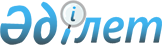 О внесении изменений в некоторые приказы Министра образования и науки Республики КазахстанПриказ и.о. Министра образования и науки Республики Казахстан от 13 июля 2021 года № 336. Зарегистрирован в Министерстве юстиции Республики Казахстан 15 июля 2021 года № 23536
      ПРИКАЗЫВАЮ:
      1. Утвердить прилагаемый перечень некоторых приказов Министра образования и науки Республики Казахстан, в которые вносятся изменения.
      2. Комитету дошкольного и среднего образования Министерства образования и науки Республики Казахстан в установленном законодательством Республики Казахстан порядке обеспечить: 
      1) государственную регистрацию настоящего приказа в Министерстве юстиции Республики Казахстан;
      2) размещение настоящего приказа на интернет-ресурсе Министерства образования и науки Республики Казахстан после его официального опубликования;
      3) в течение десяти рабочих дней после государственной регистрации настоящего приказа в Министерстве юстиции Республики Казахстан представление в Юридический департамент Министерства образования и науки Республики Казахстан сведений об исполнении мероприятий, предусмотренных подпунктами 1) и 2) настоящего пункта.
      3. Контроль за исполнением настоящего приказа возложить на курирующего вице-министра образования и науки Республики Казахстан.
      4. Настоящий приказ вводится в действие по истечении десяти календарных дней после дня его первого официального опубликования. Перечень некоторых приказов Министра образования и науки Республики Казахстан, в которые вносятся изменения
      1. В приказе Министра образования и науки Республики Казахстан от 23 сентября 2014 года № 388 "Об утверждении Правил исполнения приговоров суда о пожизненном запрете занимать педагогические должности и должности, связанные с работой с несовершеннолетними" (зарегистрирован в Реестре государственной регистрации нормативных правовых актов под № 9821):
      в Правилах исполнения приговоров суда о пожизненном запрете занимать педагогические должности и должности, связанные с работой с несовершеннолетними, утвержденных указанным приказом:
      пункт 9 изложить в новой редакции:
      "9. Руководитель согласно подпункту 3) пункта 1 статьи 26 Трудового кодекса Республики Казахстан не заключает трудовой договор с гражданами, лишенными права занимать определенную должность или заниматься определенной деятельностью, в соответствии с вступившим в законную силу приговором суда".
      2. В приказе Министра образования и науки Республики Казахстан от 6 августа 2015 года № 515 "Об утверждении минимального социального стандарта начального, основного среднего и общего среднего образования" (зарегистрирован в Реестре государственной регистрации нормативных правовых актов Республики Казахстан под № 12012):
      в Минимальном социальном стандарте "Начальное, основное среднее и общее среднее образование", утвержденном указанным приказом:
      приложение к Минимальному социальному стандарту "Начальное, основное среднее и общее среднее образование" изложить в новой редакции согласно приложению 1 к настоящему перечню.
      3. В приказе Министра образования и науки Республики Казахстан от 29 января 2016 года № 120 "Об утверждении перечня открытых данных Министерства образования и науки Республики Казахстан, размещаемых на интернет-портале открытых данных" (зарегистрирован в Реестре государственной регистрации нормативных правовых актов Республики Казахстан под № 13381):
      Перечень открытых данных Министерства образования и науки Республики Казахстан, размещаемых на интернет-портале открытых данных, утвержденный указанным приказом, изложить в новой редакции согласно приложению 2 к настоящему перечню. Перечень открытых данных Министерства образования и науки Республики Казахстан, размещаемых на интернет-портале открытых данных
					© 2012. РГП на ПХВ «Институт законодательства и правовой информации Республики Казахстан» Министерства юстиции Республики Казахстан
				
      И.о Министра
образования и науки
Республики Казахстан 

К. Ергалиев
Утвержден
приказом И.о Министра
образования и науки
Республики Казахстан
от 13 июля 2021 года № 336Приложение 1
к перечню некоторых приказов
Министра образования и науки
Республики Казахстан,
в которые вносятся измененияПриложение
к Минимальному социальному
стандарту "Начальное, основное
среднее и общее среднее
образование"
№
Наименование нормы/норматива
Нормативный правовой акт, регулирующий норму/норматив
Категории лиц, имеющих право на минимальный социальный стандарт по нормам/нормативам
Размер нормы/ норматива
1.
норматив сети государственных организаций образования
постановление Правительства Республики Казахстан от 21 декабря 2007 года № 1256 "Об утверждении гарантированного государственного норматива сети организаций образования"
дети из сельского населенного пункта
при наличии детей школьного возраста 5 человек и более гарантируется функционирование начальной школы, при наличии детей школьного возраста 41 человек и более -основной школы; при наличии детей школьного возраста 81 человек и более гарантируется функционирование средней школы.
2.
нормы оснащения оборудованием и мебелью организаций среднего, а также специальных организаций образования
Приказ Министра образования и науки Республики Казахстан от 7 марта 2012 года № 97 "Об утверждении норм оснащения оборудованием и мебелью организаций технического и профессионального образования" (зарегистрированный в Реестре государственной регистрации нормативных правовых актов Республики Казахстан под № 7574).
учащиеся
на класс-комплект и на каждого обучающегося, специальное оборудование на класс-комплект и индивидуальное для детей ограниченными возможностями с учетом нарушений
3.
нормы обеспечения бесплатным питанием в организациях среднего образования для детей из семей, имеющих право на получение государственной адресной социальной помощи, а также из семей, не получающих государственную адресную социальную помощь, в которых среднедушевой доход ниже величины прожиточного минимума, детей-сирот, детей, оставшихся без попечения родителей, детей из семей, требующих экстренной помощи в результате чрезвычайных ситуаций
Постановление Правительства Республики Казахстан от 25 января 2008 года № 64 "Об утверждении Правил формирования, направления расходования и учета средств, выделяемых на оказание финансовой и материальной помощи обучающимся и воспитанникам государственных организаций образования из семей, имеющих право на получение государственной адресной социальной помощи, а также из семей, не получающих государственную адресную социальную помощь, в которых среднедушевой доход ниже величины прожиточного минимума, и детям-сиротам, детям, оставшимся без попечения родителей, проживающим в семьях, детям из семей, требующих экстренной помощи в результате чрезвычайных ситуаций, и иным категориям обучающихся и воспитанников";

Постановление Правительства Республики Казахстан от 12 марта 2012 года № 320 "Об утверждении размеров, источников, видов и Правил предоставления социальной помощи гражданам, которым оказывается социальная помощь".
дети из семей, имеющих право на получение государственной адресной социальной помощи; не получающих государственную адресную социальную помощь, в которых среднедушевой доход ниже величины прожиточного минимума; детей - сирот и детей, оставшихся без попечения родителей, проживающих в семьях; детей из семей, требующих экстренной помощи в результате чрезвычайных ситуаций; иным категориям обучающихся и воспитанников.
норма одноразового школьного питания вне зависимости от форм собственности объекта питания
4.
нормы подвоза учащихся сельских школ
приказ Министра образования и науки Республики Казахстан от 24 апреля 2020 года № 158 "Об утверждении Правил оказания государственных услуг в сфере семьи и детей" (зарегистрированный в Реестре государственной регистрации нормативных правовых актов Республики Казахстан под № 20478).
учащиеся сельских населенных пунктов, где отсутствуют начальные школы, основные школы, средние школы
отдаленность школы более чем на 3 километра от населенного пункта и при наличии между населенными пунктами естественных преград (реки, озера)
5.
нормы обеспечения учебниками и учебно-методическими комплексами организации среднего образования
приказ Министра образования и науки Республики Казахстан от 24 июля 2012 года № 344 "Об утверждении Правил организации работы по подготовке, экспертизе, апробации и проведению мониторинга, изданию учебников, учебно-методических комплексов и учебно-методических пособий" (зарегистрированный в Реестре государственной регистрации нормативных правовых актов Республики Казахстан под № 7876);

приказ Министра образования и науки Республики Казахстан от 22 мая 2020 года № 216 "Об утверждении перечня учебников для организаций среднего образования, учебно-методических комплексов для дошкольных организаций, организаций среднего образования, в том числе в электронной форме" (зарегистрированный в Реестре государственной регистрации нормативных правовых актов Республики Казахстан под № 20708).
учащиеся
комплект учебников и учебно-методических комплексов на одного ученика согласно уровню образования и классу обучения
6.
нормы социальной и медико-педагогической поддержки детей с ограниченными возможностями
приказ Министра образования и науки Республики Казахстан от 14 февраля 2017 года № 66 "Об утверждении Типовых правил деятельности видов специальных организаций образования" (зарегистрированный в Реестре государственной регистрации нормативных правовых актов Республики Казахстан под № 14995).
дети с ограниченными возможностями в развитии
рекомендации психолого-медико-педагогической консультации
7.
нормы предоставления оздоровительного отдыха детям из семей, имеющих право на получение государственной адресной социальной помощи, а также из семей, не получающих государственную адресную социальную помощь, в которых среднедушевой доход ниже величины прожиточного минимума, и детям-сиротам, детям, оставшимся без попечения родителей, детям из семей, требующих экстренной помощи в результате чрезвычайных ситуаций
Постановление Правительства Республики Казахстан от 25 января 2008 года № 64 "Об утверждении Правил формирования, направления расходования и учета средств, выделяемых на оказание финансовой и материальной помощи обучающимся и воспитанникам государственных организаций образования из семей, имеющих право на получение государственной адресной социальной помощи, а также из семей, не получающих государственную адресную социальную помощь, в которых среднедушевой доход ниже величины прожиточного минимума, и детям-сиротам, детям, оставшимся без попечения родителей, проживающим в семьях, детям из семей, требующих экстренной помощи в результате чрезвычайных ситуаций, и иным категориям обучающихся и воспитанников".
дети из семей, имеющих право на получение государственной адресной социальной помощи и не получающих государственную адресную социальную помощь, со среднедушевым доходом ниже величины прожиточного минимума; дети – сироты и дети, оставшимся без попечения родителей, проживающие в семьях; из семей, требующих экстренной помощи
направление в загородные и пришкольные лагеря
8.
нормы индивидуального бесплатного обучения на дому или в организациях, оказывающих стационарную помощь, восстановительное лечение и медицинскую реабилитацию обучающихя, которые по состоянию здоровья в течение длительного времени не могут посещать организации общего среднего образования
Приказ Министра здравоохранения и социального развития Республики Казахстан от 5 мая 2015 года № 321 "Об утверждении Положения о деятельности врачебно-консультативной комиссии" (зарегистрированный в Реестре государственной регистрации нормативных правовых актов Республики Казахстан под № 11310).
лица получающие начальное, основное среднее, общее среднее образование
заключение врачебно-консультативной комиссии
9.
нормы санитарно-эпидемиологических требований
приказ Министра здравоохранения Республики Казахстан от 16 августа 2017 года № 611 "Об утверждении Санитарных правил "Санитарно-эпидемиологические требования к объектам образования" (зарегистрированный в Реестре государственной регистрации нормативных правовых актов Республики Казахстан под № 15681)
учащиеся школ
требования к объектам образования, нормы наполняемости классов и условий обучения и воспитания.Приложение 2
к перечню некоторых приказов
Министра образования и науки
Республики Казахстан,
в которые вносятся измененияУтвержден
приказом Министра образования
и науки Республики Казахстан
от 29 января 2016 года № 120
№

п/п
Наименование набора открытых данных
Период актуализации
Срок предоставления
Источник (через АРМ интернет-портала открытых данных или через API системы государственного органа)
1.
Реестр высших учебных заведений по регионам, областям, городам
1 раз в год
1 раз в год ІІІ квартал
через АРМ интернет-портала открытых данных
2.
Сведения о трудоустройстве выпускников учреждений высшего и среднего профессионального образования
1 раз в год
1 раз в год ІV квартал
через АРМ интернет-портала открытых данных
3.
Доля студентов в высших учебных заведений, обеспеченных жильем в общежитиях, от общего количества студентов, нуждающихся в жилье
1 раз в год
1 раз в год ІV квартал
через АРМ интернет-портала открытых данных
4.
Доля трудоустроенных выпускников международной стипендии "Болашак" из ежегодного выпуска стипендиатов
1 раз в год
1 раз в год ІV квартал
через АРМ интернет-портала открытых данных
5.
Реестр детских садов по регионам, областям, городам
1 раз в год
1 раз в год ІV квартал
через АРМ интернет-портала открытых данных
6.
Реестр общеобразовательных школ по регионам, областям, городам (дневные/вечерние, лицей/гимназия/средняя школа)
1 раз в год
1 раз в год І квартал
через АРМ интернет-портала открытых данных
7.
Численность детей в возрасте до 18 лет в Республике Казахстан (по годам, по гендерному составу, городское/сельское население)
1 раз в год
1 раз в год І квартал
через АРМ интернет-портала открытых данных
8.
Статистические данные по доступностью дошкольных образовательных учреждений (по годам, по областям, строятся/открылись, охват детей, очередь)
1 раз в год
1 раз в год І квартал
через АРМ интернет-портала открытых данных
9.
Статистические данные по обеспечению дошкольного воспитания и обучения педагогическими кадрами (вакансии)
1 раз в год
1 раз в год І квартал
через АРМ интернет-портала открытых данных
10.
Статистические данные по доступностью общеобразовательных учреждений (по годам, по областям, строятся/открылись, город/село, лицей/гимназия/средняя школа)
ежеквартально
ежеквартально до 10 числа месяца, следующего за отчетным кварталом
через АРМ интернет-портала открытых данных
11.
Статистические данные о учителях школ (вакансии)
ежеквартально
ежеквартально до 10 числа месяца, следующего за отчетным кварталом
через АРМ интернет-портала открытых данных
12.
Статистические данные по обучению детей с ограниченными возможностями
1 раз в год
1 раз в год ІІ квартал
через АРМ интернет-портала открытых данных
13.
Статистические данные о дополнительном образовании, воспитании и развитии детей
1 раз в год
1 раз в год І квартал
через АРМ интернет-портала открытых данных
14.
Статистические данные о развитии детского спорта, физической культуры
1 раз в год
1 раз в год ІV квартал
через АРМ интернет-портала открытых данных
15.
Шкала перевода баллов сертификата Единого национального тестирования в оценки аттестата об общем среднем образовании
1 раз в год
1 раз в год ІV квартал
через АРМ интернет-портала открытых данных
16.
Центры повышения квалификации по городам
1 раз в год
1 раз в год ІІ квартал
через АРМ интернет-портала открытых данных
17.
Доля воспитанников в дошкольных мини-центрах от общей численности воспитанников дошкольных организаций образования
1 раз в год
1 раз в год ІV квартал
через АРМ интернет-портала открытых данных
18.
Доля детей в возрасте с 3 до 6 лет c дошкольным воспитанием и обучением
1 раз в год
1 раз в год ІV квартал
через АРМ интернет-портала открытых данных
19.
Доля детей, охваченных дополнительным образованием, от общего количества школьников
1 раз в год
1 раз в год ІІІ квартал
через АРМ интернет-портала открытых данных
20.
Доля детей, охваченных инклюзивным образованием, от общего количества детей с ограниченными возможностями в развитии
1 раз в год
1 раз в год І квартал
через АРМ интернет-портала открытых данных
21.
Доля детей, охваченных образовательными программами, от общего количества детей с ограниченными возможностями в развитии
1 раз в год
1 раз в год І квартал
через АРМ интернет-портала открытых данных
22.
Доля дошкольных мини-центров от общего числа дошкольных организаций
1 раз в год
1 раз в год ІІ квартал
через АРМ интернет-портала открытых данных
23.
Количество учащихся, обучающихся на дому всего
1 раз в год
1 раз в год ІV квартал
через АРМ интернет-портала открытых данных
24.
Численность учащихся на экстернатной форме обучения
1 раз в год
1 раз в год ІV квартал
через АРМ интернет-портала открытых данных
25.
Число школ с экстернатной формой обучения
1 раз в год
1 раз в год ІV квартал
через АРМ интернет-портала открытых данных
26.
Реестр колледжей и училищ по регионам, областям, городам
1 раз в год
1 раз в год ІІ квартал
через АРМ интернет-портала открытых данных
27.
Статистические данные о техническом и профессиональном образовании
1 раз в год
1 раз в год ІІ квартал
через АРМ интернет-портала открытых данных
28.
Основные результаты международного исследования PISA
1 раз в 3 года
1 раз в 3 года ІV квартал 2016 года
через АРМ интернет-портала открытых данных
29.
Результаты международного исследования TIMSS
1 раз в 4 года
1 раз в 4 года ІV квартал 2016 года
через АРМ интернет-портала открытых данных
30.
Перечень государственных услуг сферы образования и науки
Не более 2 раза в год
Не более 2 раза в год В течение 10 рабочих дней со дня утверждения приказа исполняющего обязанности Министра цифрового развития, инноваций и аэрокосмической промышленности Республики Казахстан от 31 января 2020 года № 39/НҚ "Об утверждении реестра государственных услуг" (зарегистрирован в Реестре государственной регистрации нормативных правовых актов Республики Казахстан под № 19982)
через АРМ интернет-портала открытых данных
31.
Перечень территориальных органов и подведомственных организаций по комитетам
1 раз в год
1 раз в год ІІ квартал
через АРМ интернет-портала открытых данных
32.
Организационная структура всех комитетов
1 раз в год
1 раз в год ІІ квартал
через АРМ интернет-портала открытых данных
33.
Статистика результатов внешней оценки учебных достижений учащихся 9 классов
1 раз в год
1 раз в год ІV квартал
через АРМ интернет-портала открытых данных
34.
Статистика результатов единого национального тестирования
1 раз в год
1 раз в год ІV квартал
через АРМ интернет-портала открытых данных
35.
Перечень учебников и учебно-методических комплексов, разрешенных к использованию в 1-11 классах организаций образования
1 раз в год
1 раз в год І квартал
через АРМ интернет-портала открытых данных
36.
Перечень учебной литературы, разрешенной к использованию в организациях дошкольного воспитания и обучения
1 раз в год
1 раз в год І квартал
через АРМ интернет-портала открытых данных
37.
Перечень учебной литературы, разрешенной к использованию в специальных (коррекционных) школах
1 раз в год
1 раз в год І квартал
через АРМ интернет-портала открытых данных
38.
Государственные научные стипендии (наименование, условия конкурса, перечень документов)
1 раз в год
1 раз в год (декабрь месяц)
через АРМ интернет-портала открытых данных
39.
Перечень пунктов проведения единого национального тестирования
1 раз в год
1 раз в год ІІІ квартал
через АРМ интернет-портала открытых данных
40.
Итоги внешней оценки учебных достижений в высшем образовании
1 раз в год
1 раз в год ІV квартал
через АРМ интернет-портала открытых данных
41.
Список диссертационных советов по защите диссертаций на присуждение ученой степени доктора философии (PhD), доктора по профилю
1 раз в год
1 раз в год ІІІ квартал
через АРМ интернет-портала открытых данных
42.
Список утвержденных докторов философии (PhD)
1 раз в год
1 раз в год ІІІ квартал
через АРМ интернет-портала открытых данных
43.
Перечень вузов, имеющих лицензии с указанием специальностей по уровням образования
1 раз в год
1 раз в год ІV квартал
через АРМ интернет-портала открытых данных
44.
Реестр аккредитованых субъектов научной деятельности
1 раз в год
1 раз в год ІV квартал
через АРМ интернет-портала открытых данных
45.
Количество опубликованных научных статей (в зарубежных изданиях)
1 раз в год
1 раз в год ІV квартал
через АРМ интернет-портала открытых данных
46.
Государственная премия Республики Казахстан в области науки и техники (наименование, условия конкурса, перечень документов)
2 раз в год
2 раз в год 2017 І квартал
через АРМ интернет-портала открытых данных
47.
Именные премии в области науки (наименование, условия конкурса, перечень документов)
1 раз в год
1 раз в год ІІІ квартал
через АРМ интернет-портала открытых данных
48.
Перечень научных изданий по видам наук
ежеквартально
ежеквартально до 10 числа месяца, следующего за отчетным кварталом
через АРМ интернет-портала открытых данных
49.
Количество детей, для которых организовано бесплатное питание
1 раз в год
1 раз в год ІV квартал
через АРМ интернет-портала открытых данных
50.
Республиканские акции (благотворительности)
В установленные сроки
В установленные сроки
через АРМ интернет-портала открытых данных
51.
Центры адаптации несовершеннолетних (наименование, город, адрес, контакты, количество воспитанников, материально-технически оснащенность)
1 раз в год
1 раз в год ІV квартал
через АРМ интернет-портала открытых данных
52.
Перечень детских домов
1 раз в год
1 раз в год І квартал
через АРМ интернет-портала открытых данных
53.
Реестр организаций образования для детей-сирот и детей, оставшихся без попечения родителей
1 раз в год
1 раз в год І квартал
через АРМ интернет-портала открытых данных
54.
Статистические данные об усыновленных детях (иностранцами/гражданами Республики Казахстан)
1 раз в год
1 раз в год ІV квартал
через АРМ интернет-портала открытых данных
55.
Данные об агентствах по усыновлению, аккредитованных в Республике Казахстан
1 раз в год
1 раз в год ІV квартал
через АРМ интернет-портала открытых данных
56.
Статистические данные о детях, находящихся под опекой (попечительством) в семьях казахстанских граждан, в разрезе регионов
1 раз в год
1 раз в год ІV квартал
через АРМ интернет-портала открытых данных
57.
Статистические данные о детях, находящихся на патронатном воспитании в семьях казахстанских граждан, в разрезе регионов
1 раз в год
1 раз в год ІV квартал
через АРМ интернет-портала открытых данных
58.
Статистические данные о детях, воспитывающихся в организациях для детей-сирот и детей, оставшихся без попечения родителей, в разрезе регионов
1 раз в год
1 раз в год ІV квартал
через АРМ интернет-портала открытых данных
59.
Статистические данные об усыновленных детях гражданами Республики Казахстан, в разрезе регионов
1 раз в год
1 раз в год І квартал
через АРМ интернет-портала открытых данных
60.
Статистические данные о трудоустройстве выпускников организаций образования для детей-сирот и детей, оставшихся без попечения родителей, в разрезе регионов
1 раз в год
1 раз в год І квартал
через АРМ интернет-портала открытых данных
61.
Количество детей, для которых организован подвоз к школе
1 раз в год
1 раз в год (сентябрь месяц)
через АРМ интернет-портала открытых данных